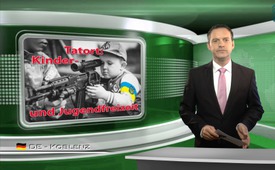 Место преступления: лагеря «отдыха» для детей и молодёжи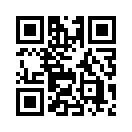 Место преступления: лагеря «отдыха» для детей и молодёжи

В украинском конфликте США оказывают военную и финансовую помощь правительству Украины. 
Эти деньги из США идут через украинское МВД к Национальной гвардии и их подразделениям, таким как радикальная террористическая организация «Азов».Место преступления: лагеря «отдыха» для детей и молодёжи

В украинском конфликте США оказывают военную и финансовую помощь правительству Украины. 
Эти деньги из США идут через украинское МВД к Национальной гвардии и их подразделениям, таким как радикальная террористическая организация «Азов». 

Место преступления: лагеря «отдыха» для детей и молодёжи.
Российский канал РТ* и украинская англоязычная газета «Kyiv Post» независимо друг от друга сообщали, что с июня 2015 года в Киевской области террористической группой «Азов» были организованы и проведены детские и молодёжные лагеря.
 Судя по официальным фотографиям, нет сомнений в том, что здесь речь шла о военизированной тренировке. 
Дети, , в частности начиная с 6-летнего возраста, обучались оказывать помощь раненым, собирать оружие и стрелять из него. 
После десткого лагеря они высказывали, к примеру, следующее: 
 «Мне вчера подстригли волосы, очень коротко. Мне так захотелось. Теперь я больше похож на солдата», 
 «Я хочу, чтобы эта война закончилась, и мы убили всех русских». Уважаемые дамы и господа, то, что здесь происходит с детьми, иначе как преступлением не назовёшь.от ro.Источники:www.wissensmanufaktur.net/griechenland-
staatsschuldenМожет быть вас тоже интересует:---Kla.TV – Другие новости ... свободные – независимые – без цензуры ...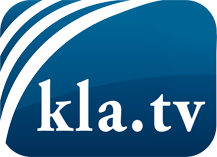 О чем СМИ не должны молчать ...Мало слышанное от народа, для народа...регулярные новости на www.kla.tv/ruОставайтесь с нами!Бесплатную рассылку новостей по электронной почте
Вы можете получить по ссылке www.kla.tv/abo-ruИнструкция по безопасности:Несогласные голоса, к сожалению, все снова подвергаются цензуре и подавлению. До тех пор, пока мы не будем сообщать в соответствии с интересами и идеологией системной прессы, мы всегда должны ожидать, что будут искать предлоги, чтобы заблокировать или навредить Kla.TV.Поэтому объединитесь сегодня в сеть независимо от интернета!
Нажмите здесь: www.kla.tv/vernetzung&lang=ruЛицензия:    Creative Commons License с указанием названия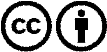 Распространение и переработка желательно с указанием названия! При этом материал не может быть представлен вне контекста. Учреждения, финансируемые за счет государственных средств, не могут пользоваться ими без консультации. Нарушения могут преследоваться по закону.